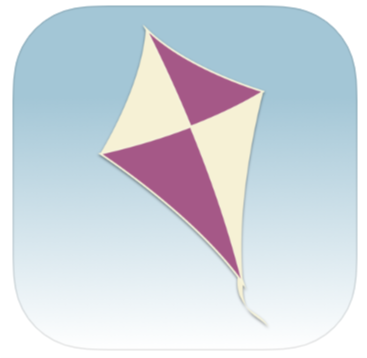 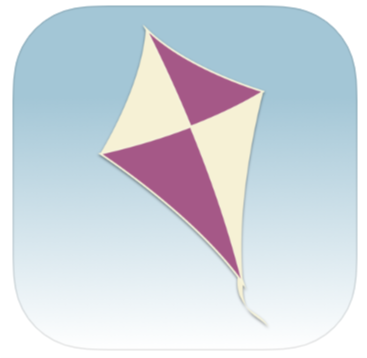 Kommunikations agenda ved brug af Børnetube.Børnetube bruges som et pædagogisk værktøj i forbindelse med følgende:Optagelser af fx lyd, videoklip og billederSikker opbevaring af lyd, videoklip og billederSikker formidling til forældre af ovenståendeApps til diverse pædagogiske aktiviteter og forløbPædagogisk personale skal inden formidling til forældre/børn indhente godkendelse hosPædagogisk leder.Børnetube skal kun anses som et pædagogisk værktøj, hvor vi kan skabe et pædagogisk rum. Hjernen & Hjertet bruges forsat som arbejdsredskab i det professionelle arbejde vedr. barnet. Alt kommunikation vedr. rammer, retningslinjer og vilkår forgår via:Områdelederpå Tabulex/Aula til forældre og personale.Børnetube understøtter datasikkerhed i henhold til skrevne regler.Indsæt navn_________________________________Områdeleder.Nærmeste pædagogiske lederhttps://www.bornetube.dk/ Kommunikations agenda ved brug af Børnetube.Børnetube bruges som et pædagogisk værktøj i forbindelse med følgende:Optagelser af fx lyd, videoklip og billederSikker opbevaring af lyd, videoklip og billederSikker formidling til forældre af ovenståendeApps til diverse pædagogiske aktiviteter og forløbPædagogisk personale skal inden formidling til forældre/børn indhente godkendelse hosPædagogisk leder.Børnetube skal kun anses som et pædagogisk værktøj, hvor vi kan skabe et pædagogisk rum. Hjernen & Hjertet bruges forsat som arbejdsredskab i det professionelle arbejde vedr. barnet. Alt kommunikation vedr. rammer, retningslinjer og vilkår forgår via:Områdelederpå Tabulex/Aula til forældre og personale.Børnetube understøtter datasikkerhed i henhold til skrevne regler.Indsæt navn_________________________________Områdeleder.